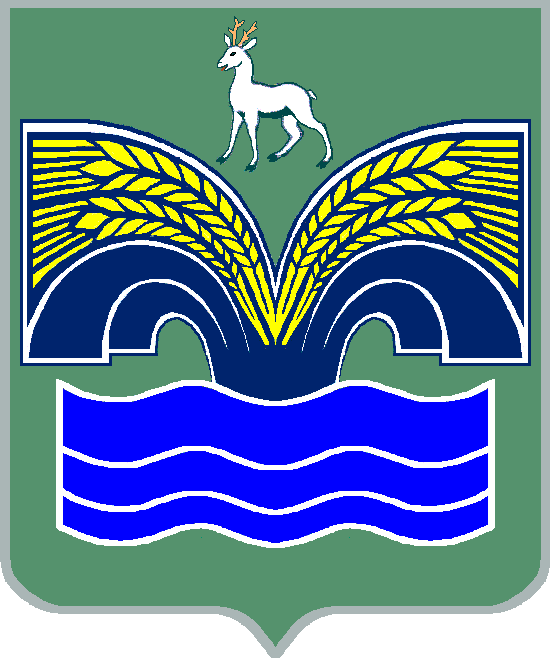  АДМИНИСТРАЦИЯМУНИЦИПАЛЬНОГО РАЙОНА КРАСНОЯРСКИЙСАМАРСКОЙ ОБЛАСТИПОСТАНОВЛЕНИЕ      22.08.2022  №  205О внесении изменений в  муниципальную программу «Развитие агропромышленного комплекса муниципального района Красноярский Самарской области на 2019-2022 годы»В соответствии с п. 25 ч. 1 ст. 15, п. 3 ч. 4 ст. 36 Федерального закона от 06.10.2003 № 131-ФЗ  «Об общих принципах организации местного самоуправления в Российской Федерации», законом Самарской области от 03.04.2009 №  41- ГД «О наделении органов местного самоуправления на территории Самарской области отдельными государственными полномочиями по поддержке сельскохозяйственного производства», постановлением Правительства Самарской области от 19.02.2013 № 44 «О мерах, направленных на реализацию переданных органам местного самоуправления на территории Самарской области отдельных государственных полномочий по поддержке сельскохозяйственного производства», п. 5 ст. 40 Устава муниципального района Красноярский Самарской области, принятого решением Собрания представителей муниципального района Красноярский Самарской области от 14.05.2015  № 20-СП, постановлением администрации муниципального района Красноярский Самарской области от 12.03.2020 № 65 «Об утверждении Порядка разработки и реализации муниципальных программ муниципального района Красноярский Самарской области» Администрация муниципального района Красноярский Самарской области ПОСТАНОВЛЯЕТ:1. Внести в муниципальную программу «Развитие агропромышленного комплекса муниципального района Красноярский Самарской области на 2019-2022 годы» (далее - Программа), утвержденную постановлением администрации муниципального района Красноярский Самарской области от 13.06.2019 № 198 (с изменениями от 15.05.2020 №131, от 15.12.2020 № 405, от 08.04.2021 № 85, от 14.03.2022 № 51) следующие изменения:1.1. В паспорте Программы строку «Дата принятия решения о разработке Программы» изложить в следующей редакции:«»;1.2. В паспорте Программы строку «Система организации контроля за исполнением Программы» изложить в следующей редакции:«»;1.3.  Раздел 3 Программы «Целевые индикаторы и показатели Программы, характеризующие ежегодный ход и итоги реализации» изложить в новой редакции в  соответствии с приложением  к настоящему постановлению.    2. Опубликовать настоящее постановление в газете «Красноярский вестник» и разместить на официальном сайте Администрации муниципального района Красноярский Самарской области в сети Интернет.3. Настоящее постановление вступает в силу со дня его официального опубликования.Глава района                                                                               М.В.БелоусовБуреева 2-11-28                                                                                 Приложение                                                                  к постановлению администрации                                                            муниципального района Красноярский                                                                               Самарской области                                                                     от  22.08.2022  № 205«3. Целевые индикаторы и показатели Программы,характеризующие ежегодный ход и итоги реализации».Дата принятия решения о разработке Программы14.09.2021 (Перечень муниципальных программ муниципального района Красноярский Самарской области, утвержденный постановлением администрации муниципального района Красноярский Самарской области от 14.09.2021 № 270)Система организации контроля за исполнением ПрограммыОбщее руководство и контроль над ходом реализации Программы осуществляет Заместитель Главы муниципального района Красноярский Самарской области по управлению муниципальной собственностью и сельскому хозяйству № п/пНаименование цели, задачи, показателя (индикатора)Ед. измеренияПрогнозируемые значения показателя (индикатора)Прогнозируемые значения показателя (индикатора)Прогнозируемые значения показателя (индикатора)Прогнозируемые значения показателя (индикатора)№ п/пНаименование цели, задачи, показателя (индикатора)Ед. измерения2019202020212022Цель: Устойчивое развитие агропромышленного комплекса муниципального района Красноярский Самарской области Цель: Устойчивое развитие агропромышленного комплекса муниципального района Красноярский Самарской области Цель: Устойчивое развитие агропромышленного комплекса муниципального района Красноярский Самарской области Цель: Устойчивое развитие агропромышленного комплекса муниципального района Красноярский Самарской области Цель: Устойчивое развитие агропромышленного комплекса муниципального района Красноярский Самарской области Цель: Устойчивое развитие агропромышленного комплекса муниципального района Красноярский Самарской области Цель: Устойчивое развитие агропромышленного комплекса муниципального района Красноярский Самарской области          Задача 1: реализация проектов (мероприятий) и популяризация достижений в развитии сельскохозяйственной отрасли муниципального района Красноярский Самарской области         Задача 1: реализация проектов (мероприятий) и популяризация достижений в развитии сельскохозяйственной отрасли муниципального района Красноярский Самарской области         Задача 1: реализация проектов (мероприятий) и популяризация достижений в развитии сельскохозяйственной отрасли муниципального района Красноярский Самарской области         Задача 1: реализация проектов (мероприятий) и популяризация достижений в развитии сельскохозяйственной отрасли муниципального района Красноярский Самарской области         Задача 1: реализация проектов (мероприятий) и популяризация достижений в развитии сельскохозяйственной отрасли муниципального района Красноярский Самарской области         Задача 1: реализация проектов (мероприятий) и популяризация достижений в развитии сельскохозяйственной отрасли муниципального района Красноярский Самарской области         Задача 1: реализация проектов (мероприятий) и популяризация достижений в развитии сельскохозяйственной отрасли муниципального района Красноярский Самарской области1Производство молока в крестьянских фермерских хозяйствах и сельскохозяйственных организацияхтонн89509000905091742Производство мяса скота и птицы в крестьянских фермерских хозяйствах и сельскохозяйственных организацияхтонн33893365238030003Поголовье коров в крестьянских фермерских хозяйствах и сельскохозяйственных организацияхголов21172050206020804Поголовье лошадей в крестьянских фермерских хозяйствах и сельскохозяйственных организацияхголов4873903924055Производство зерновых и зернобобовых в крестьянских фермерских хозяйствах и сельскохозяйственных организацияхтыс. тонн5363,1     66,1706Площадь сельскохозяйственных территорий, обработанная от карантинных сорняковгектар    53,7184,85185,6258Задача 2: проведение информационно-консультационной работы среди населения о существующих мерах государственной поддержки сельскохозяйственной потребительской кооперацииЗадача 2: проведение информационно-консультационной работы среди населения о существующих мерах государственной поддержки сельскохозяйственной потребительской кооперацииЗадача 2: проведение информационно-консультационной работы среди населения о существующих мерах государственной поддержки сельскохозяйственной потребительской кооперацииЗадача 2: проведение информационно-консультационной работы среди населения о существующих мерах государственной поддержки сельскохозяйственной потребительской кооперацииЗадача 2: проведение информационно-консультационной работы среди населения о существующих мерах государственной поддержки сельскохозяйственной потребительской кооперацииЗадача 2: проведение информационно-консультационной работы среди населения о существующих мерах государственной поддержки сельскохозяйственной потребительской кооперацииЗадача 2: проведение информационно-консультационной работы среди населения о существующих мерах государственной поддержки сельскохозяйственной потребительской кооперации7Количество принятых членов сельскохозяйственного потребительского кооператива (кроме кредитных) из числа субъектов малого и среднего предпринимательства, включая личные подсобные хозяйства и крестьянские фермерские хозяйствапредприятий5345Задача 3: проведение информационно-консультационной работы среди населения о существующих мерах государственной поддержки начинающих фермеров и по грантовой поддержке развития молочного животноводства Задача 3: проведение информационно-консультационной работы среди населения о существующих мерах государственной поддержки начинающих фермеров и по грантовой поддержке развития молочного животноводства Задача 3: проведение информационно-консультационной работы среди населения о существующих мерах государственной поддержки начинающих фермеров и по грантовой поддержке развития молочного животноводства Задача 3: проведение информационно-консультационной работы среди населения о существующих мерах государственной поддержки начинающих фермеров и по грантовой поддержке развития молочного животноводства Задача 3: проведение информационно-консультационной работы среди населения о существующих мерах государственной поддержки начинающих фермеров и по грантовой поддержке развития молочного животноводства Задача 3: проведение информационно-консультационной работы среди населения о существующих мерах государственной поддержки начинающих фермеров и по грантовой поддержке развития молочного животноводства Задача 3: проведение информационно-консультационной работы среди населения о существующих мерах государственной поддержки начинающих фермеров и по грантовой поддержке развития молочного животноводства 8Количество проведенных консультативно-разъяснительных мероприятий с сельхозтоваропроизводителями муниципального района Красноярский Самарской области по присвоению символики «Самарское качество», «Самарский продукт», «Сделано в Самарской области»единиц01212129Количество вовлеченных в субъекты малого и среднего предпринимательства, осуществляющих деятельность в сфере сельского хозяйства, в том числе за счет средств господдержкипредприятий6603      Задача 4: стимулирование развития крестьянских фермерских хозяйств и сельскохозяйственных кооперативов      Задача 4: стимулирование развития крестьянских фермерских хозяйств и сельскохозяйственных кооперативов      Задача 4: стимулирование развития крестьянских фермерских хозяйств и сельскохозяйственных кооперативов      Задача 4: стимулирование развития крестьянских фермерских хозяйств и сельскохозяйственных кооперативов      Задача 4: стимулирование развития крестьянских фермерских хозяйств и сельскохозяйственных кооперативов      Задача 4: стимулирование развития крестьянских фермерских хозяйств и сельскохозяйственных кооперативов      Задача 4: стимулирование развития крестьянских фермерских хозяйств и сельскохозяйственных кооперативов10Субсидирование сельскохозяйственных товаропроизводителей и организаций агропромышленного комплекса, осуществляющих свою деятельность на территории муниципального района Красноярский Самарской области, в целях возмещения затрат в связи с производством сельскохозяйственной продукции в части расходов на развитие молочного животноводствапредприятий    2522262511Субсидирование сельхозтоваропроизводителей муниципального района Красноярский Самарской области на возмещение части затрат по приобретению кормов при условии неснижения поголовьяпредприятий2000